FirstName LastNameFirstName.LastName@utexas.edu  LinkedIn.com/in/FirstLastLocal Street Address, Apt. ###  City, State Zip  (###) ###-####EDUCATION	 													EXPERIENCE	 													Current Employer - Position Title; City, State	 				                                                       Month XXXX - PresentCompany descriptor here in italics to describe unfamiliar companies—Keep to 1 line [Optional][Resume bullet = Strong ACTION VERB + Description of ACTIVITY or SKILL + End RESULT /ACCOMPLISHMENT and/or PURPOSE][Use a variety of strong action verbs at the beginning of bullets and avoid repetition (e.g., Led, Supervised, etc.)—do not begin a   bullet with a weak or missing verb (e.g., Responsible for… Assisted with… Worked on… Helped…)][Include specific actions and measurable results—specify how many people you managed, amount of money saved, earned or   managed, percent of sales gained, or savings gained by process improvements][Showcase transferable skills/strengths from former positions that are most relevant to desired position or industry][Resume bullets are not sentences—remove pronouns (I, me, my, we, us, our) and limit articles (a, an, the) and helping verbs (had, have may, might, forms of “to be”: am, is, are, was, were) when writing resume bullets; these words are assumed by reader][List experience in reverse chronological order; use present tense for current positions and past tense for previous experiences]Previous Employer - Position Title; City, State				  	                               Month XXXX - Month XXXX[Recruiters notice poor formatting, incorrect grammar, spelling errors, and sloppy bullet text—edit carefully] [Try to use at least two bullets for each work experience; do not use periods at the end of each bullet][Use a consistent font throughout header, section headings, and content sections][Write numbers from zero through ten as words and write numbers above ten as numerals; money is denoted:  $1K, $1M, $1B][Avoid resume bullets with a “hanging word”—single words on their own lines][There is a full space between different sections, schools, and employers—be sure spacing is consistent] ACADEMIC PROJECTS 													Course Number & Type of Project (e.g., Web Design, Research, etc.) - Client: Name of Client	         	                    Semester XXXX[Start with a verb, describe contributions you made to the project—include specific actions and measurable results]LEADERSHIP EXPERIENCE AND ACTIVITIES											Organization - Position								                                   Semester XXXX - Present[Showcase transferable skills/strengths from your extracurricular activities that are most relevant to desired position or industry][If you list an activity on your resume be prepared to discuss it in a meaningful way in an interview][List leadership involvement in order of importance or reverse chronological order—if you were president of a student   organization, feel free to list that first, even if it’s not a business organization] HONORS														[Showcase honor or achievement by title]						                                                    Semester XXXX[If possible, note semester awards (e.g., University Honors - number of times recognized)]   	                                    Semester XXXXADDITIONAL INFORMATION												Computer Skills: Python, SPSS, InDesign, MS Excel, Word, PowerPoint, CanvaCertifications: Microsoft Office Specialist Certification (2015), Bloomberg (in progress) Languages: [Fluent, Working Knowledge, Conversational, or Basic Knowledge] in [languages other than English] Interests: Classic Cars, Ultimate Frisbee, Fantasy Football, Bass Guitar, Data AnalyticsWork Eligibility: Eligible to work in the U.S. with no restrictions    ↑ U.S. citizens and U.S. permanent residents use this verbiage              Eligible to work in the U.S.; will require visa sponsorship for full-time employment  Cameron (Cam) LonghornCam.Longhorn@utexas.edu805 Saint Cloud Road, Apt. 101  Austin, TX 78712  (512) 555-9999EDUCATION	 													EXPERIENCE	 													IBM - Operations Intern; Austin, TX							                         June 2018 - PresentUpdate six productivity reports regarding orders, shipments, revenues and margins on a daily basisReduce shipment down-time by 25% allowing orders to increase by 30% for Southwest regionForecast inventory of computer hardware and process client payments to ensure adequate supplyParamount, Inc. - Accounting Intern; Los Angeles, CA          		                                                              May 2017 - August 2017Maintained quarterly operating budget of approximately $50K for costume departmentPrepared 25 detailed financial reports in Excel for upper management to assess progress on goalsFrida’s Tex-Mex Kitchen - Server; Austin, TX		                  July 2016 - December 2016, September 2017 - May 2018Managed up to six tables while maintaining professional demeanor as part of a dynamic services team Exhibited thorough knowledge of food and beverage menu and upsold to 75% of customers on a daily basisACADEMIC PROJECTS	 												OM 366P Operations Management Practicum - Client: Texas Instruments	          	                                                           Fall 2017Analyzed and validated reverse logistics processes to ensure visibility of return inventory and costsRecommended changes to plant layout to improve efficiency of return process and cross-functional communication Identified potential cost savings of $12K annually through new recycling programLEADERSHIP EXPERIENCE AND ACTIVITIES										Supply Chain Management Student Organization - Vice President (Spring 2016 - Present) 	                           Fall 2016 - PresentDirect corporate outreach and programming for weekly member meetings, social events, and community eventsCoordinated four recruitment events resulting in the induction 20 new members  Increased membership by 20% through expanded print and Facebook social media marketing campaignUndergraduate Business Council - Orientation Committee Member					    Fall 2017 - Spring 2018Planned and facilitated team building activities for 850 incoming freshmen to encourage acclimation to McCombsCreated 40 marketing and orientation materials using Photoshop and InDesign to promote organization to new studentsUniversity Yoga Club - Active Member				    	              	                                     Spring 2016 - PresentHONORS														Presidential Achievement Scholarship			                              	                                                         Fall 2015 - PresentUniversity Honors (4 semesters)					                                                  Fall 2016 - Spring 2018ADDITIONAL INFORMATION												Computer Skills: Python, SPSS, InDesign, MS Excel, Word, PowerPoint, CanvaCertifications: Microsoft Office Specialist Certification (2015), Bloomberg (in progress) Languages: Fluent in Spanish, Basic Knowledge in UrduInterests: Architecture, Ultimate Frisbee, Fantasy Football, Bass Guitar, Data AnalyticsWork Eligibility: Eligible to work in the U.S. with no restrictionsAction Verbs by Skill SetThe University of Texas at AustinBachelor of Business Administration, Major            May XXXXMinor: Area of studyAdditional Coursework in [Area of study], XX hoursOverall GPA: X.XX    [List International University][List Study Abroad Program in City, Country] Semester XXXXThe University of Texas at AustinBachelor of Business Administration, Supply Chain Management    May 2019Minor: FinanceCertificate: Digital Arts & MediaOverall GPA: 3.55    Universidad de DeustoSpanish Language and Culture Program in Bilbao, SpainSpring 2017AdministrativeClericalCommunicationCounselingadministeredcoordinateddesignedestablishedevaluatedinterviewedmanagedorganizedplannedoversawarrangedcataloguedcompileddispatchedmonitoredoperatedpreparedprocessedrecordedscreenedaddressedauthoredcorrespondeddirecteddraftededitedinfluencedinterpretedlecturedmotivatedassessedassistedclarifiedcoachededucatedfamiliarizedguidedmentoredreferredCreativeDevelopmentFinancialManagementactedcreatedfashionedillustratedintegratedinventedperformedshapedanalyzedapplieddevelopedestablishedformulatedinstitutedsupportedsurveyedallocatedanalyzedappraisedauditedbalancedbudgetedcalculatedcomputedforecastedassignedchaireddelegateddirectedimprovedsupervisedrecommendedreviewedscheduledOrganizationalMarketingProblem SolvingResearchappliedarrangedcoordinatedfacilitatedhandledconsolidatedplannedorganizedsystematizedgeneratedinitiatedrecruitedimplementedincreaseddistributedparticipatedpersuadedpromotedpublicizeddecidedevaluatedinvestigatedrecommendedresolvedsolvedsurveyedclarifiedcritiquedexaminedidentifiedinspectedinterpretedresearchedsummarizedsurveyedTechnicalTime ManagementTrainingassembledbuiltdeviseddevelopedengineeredoperatedreconciledtranslatedadministereddevelopeddirectedgeneratedimprovedinitiatedincreasedreducedadaptedadvisedassistedcommunicatedexplainedfacilitatedinformedinstructed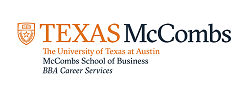 